ELN Self-Assessment Tool: Questionnaire TEO-O-3 – Stakeholder Engagement – Organisational/Unit level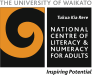 Judgement scales for each ‘good practice’ indicator: N/A = Not applicable; D/K = We don’t know; 1 = We are not doing this yet; 2 = We have started on this but there are still significant improvements to be made; 3 = We are doing this well; there are minor improvements to be made; 4 = We are doing this very well.  L&N = Literacy and NumeracyName organisational unit (if applicable): Date completed:  Topic Good practice indicatorsGood practice indicatorsPrompting questions JudgementJudgementJudgementJudgementJudgementJudgementTopic Good practice indicatorsGood practice indicatorsPrompting questions N/AD/K1234Meeting L&N needs and goals of stakeholdersThe organisation has a clear understanding of the short and long term L&N needs and goals of key stakeholders, including learners.The organisation has a clear understanding of the short and long term L&N needs and goals of key stakeholders, including learners.How effectively does the organisation identify the short term and long term L&N needs and goals of its key stakeholders, including learners? Meeting L&N needs and goals of stakeholdersThe organisation identifies and targets priority groups with high L&N development needs.The organisation identifies and targets priority groups with high L&N development needs.How well does the organisation identify and target priority groups with high L&N development needs?Meeting L&N needs and goals of stakeholdersThe organisation knows the L&N proficiencies of the target groups of learners to inform programme development and learner recruitment processes.The organisation knows the L&N proficiencies of the target groups of learners to inform programme development and learner recruitment processes.How well does the organisation know the L&N proficiencies of the target learner groups?How well does the organisation use this information to inform programme development and learner recruitment processes?Meeting L&N needs and goals of stakeholdersProgrammes with embedded L&N address the L&N needs and goals of key stakeholders, including learners.Programmes with embedded L&N address the L&N needs and goals of key stakeholders, including learners.How well do programmes with embedded L&N address the L&N needs and goals of key stakeholders, including learners?Strengths of the organisation in regard to L&N Needs and Goals of Stakeholders, and evidence for these:Strengths of the organisation in regard to L&N Needs and Goals of Stakeholders, and evidence for these:Strengths of the organisation in regard to L&N Needs and Goals of Stakeholders, and evidence for these:Strengths of the organisation in regard to L&N Needs and Goals of Stakeholders, and evidence for these:Strengths of the organisation in regard to L&N Needs and Goals of Stakeholders, and evidence for these:Strengths of the organisation in regard to L&N Needs and Goals of Stakeholders, and evidence for these:Strengths of the organisation in regard to L&N Needs and Goals of Stakeholders, and evidence for these:Strengths of the organisation in regard to L&N Needs and Goals of Stakeholders, and evidence for these:Strengths of the organisation in regard to L&N Needs and Goals of Stakeholders, and evidence for these:Strengths of the organisation in regard to L&N Needs and Goals of Stakeholders, and evidence for these:Critical Actions to be taken in the organisation in regard to L&N Needs and Goals of Stakeholders:Critical Actions to be taken in the organisation in regard to L&N Needs and Goals of Stakeholders:Critical Actions to be taken in the organisation in regard to L&N Needs and Goals of Stakeholders:Critical Actions to be taken in the organisation in regard to L&N Needs and Goals of Stakeholders:Critical Actions to be taken in the organisation in regard to L&N Needs and Goals of Stakeholders:Critical Actions to be taken in the organisation in regard to L&N Needs and Goals of Stakeholders:Critical Actions to be taken in the organisation in regard to L&N Needs and Goals of Stakeholders:Critical Actions to be taken in the organisation in regard to L&N Needs and Goals of Stakeholders:Critical Actions to be taken in the organisation in regard to L&N Needs and Goals of Stakeholders:Critical Actions to be taken in the organisation in regard to L&N Needs and Goals of Stakeholders:Topic Good practice indicatorsPrompting questions Prompting questions JudgementJudgementJudgementJudgementJudgementJudgementTopic Good practice indicatorsPrompting questions Prompting questions N/AD/K1234Information for stakeholdersThere is adequate, regularly reviewed and up-to-date information about embedded L&N which is targeted effectively at relevant stakeholders.Which information about embedded L&N is available for each stakeholder? How adequate, up-to-date, appropriately presented and effective is this information?Which information about embedded L&N is available for each stakeholder? How adequate, up-to-date, appropriately presented and effective is this information?Information for stakeholdersAll programme information given to learners before and during enrolment includes clear and accessible information on the L&N requirements of their programme and the L&N support available.Which programme information is given to learners before and during enrolment regarding the L&N requirements of the programme and the L&N support available?How clear and accessible is this information?Which programme information is given to learners before and during enrolment regarding the L&N requirements of the programme and the L&N support available?How clear and accessible is this information?Information for stakeholdersInformation, advice and guidance on opportunities for further study is provided to all learners on discrete L&N programmes.How well are learners on discrete L&N programmes informed, advised and guided on opportunities for further study?How well are learners on discrete L&N programmes informed, advised and guided on opportunities for further study?Strengths of the organisation in regard to Information for Stakeholders, and evidence for these:Strengths of the organisation in regard to Information for Stakeholders, and evidence for these:Strengths of the organisation in regard to Information for Stakeholders, and evidence for these:Strengths of the organisation in regard to Information for Stakeholders, and evidence for these:Strengths of the organisation in regard to Information for Stakeholders, and evidence for these:Strengths of the organisation in regard to Information for Stakeholders, and evidence for these:Strengths of the organisation in regard to Information for Stakeholders, and evidence for these:Strengths of the organisation in regard to Information for Stakeholders, and evidence for these:Strengths of the organisation in regard to Information for Stakeholders, and evidence for these:Strengths of the organisation in regard to Information for Stakeholders, and evidence for these:Critical Actions to be taken in the organisation in regard to Information for Stakeholders:Critical Actions to be taken in the organisation in regard to Information for Stakeholders:Critical Actions to be taken in the organisation in regard to Information for Stakeholders:Critical Actions to be taken in the organisation in regard to Information for Stakeholders:Critical Actions to be taken in the organisation in regard to Information for Stakeholders:Critical Actions to be taken in the organisation in regard to Information for Stakeholders:Critical Actions to be taken in the organisation in regard to Information for Stakeholders:Critical Actions to be taken in the organisation in regard to Information for Stakeholders:Critical Actions to be taken in the organisation in regard to Information for Stakeholders:Critical Actions to be taken in the organisation in regard to Information for Stakeholders: